Протоиерей Игорь Александрович КИРЕЕВ20 июля 1946 г.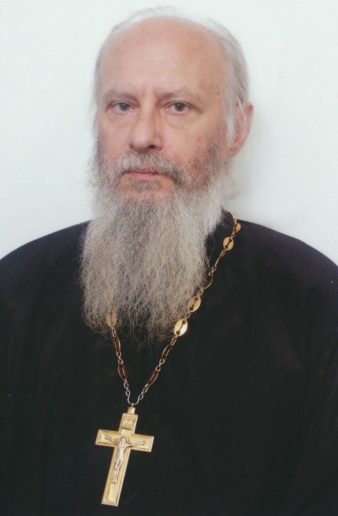 Штатный клирикХрам Покрова Пресвятой Богородицы в ФиляхСветское образование1969 г. – МГПИ,  математика на английском языке;1982 г. – Аспирантура. Институт физики земли АН СССР, сейсмология. Кандидат физико-математических наук.Духовное образование1997 г – ПСТБИ  - бакалаврХиротонисан17 декабря 1995 г. в сан диакона9 сентября 1997 г. в сан пресвитераДень тезоименитства18 июняНаградыИерархические (богослужебные награды):          1999 г. – набедренник;         2002 г. – камилавка;          2005 г. – наперсный крест.         2016 г. – сан протоиереяЦерковные награды (Патриаршая грамота, ордена, медали):          2000 г. – медаль прп. Сергия Радонежского;         2001 г. – медаль свт. Иннокентия Московского;         2003 г. – орден прп. Сергия Радонежского III ст.;         2006 г. – орден свт. Иннокентия Московского III ст.;         2006 г. – орден прп. Сергия Радонежского II ст.;         2011 г. – Патриаршая грамота;         2012 г. – юбилейная медаль РПЦ «в память 200-т-летия победы в Отечественной войне 1812 г».         2016 г. – юбилейная медаль РПЦ «в память 1000-летия преставления равноапостольного великого князя                Владимира».         2017 г. - Патриаршая грамота.